             The Great Debate!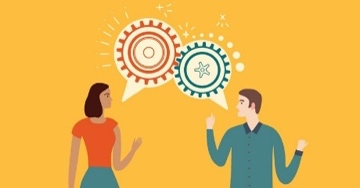 Big Idea: Changing ideas about the world created tension between people wanting to adopt new ideas and those wanting to preserve established traditions.Curricular Competency: How do institutions respond to the scientific, technological, philosophical, and cultural shifts?Cause and Consequence: assess both positive and negative consequences of modern innovations using historical evidenceEvidence: discuss whether or not the evidence I am using is reliableOur class will debate controversial technological changes that our society is facing today!  Some are excited about these new ideas, while others have concerns and would like to preserve a more traditional way of life.Possible topics:You will:Select a topic that interests you.  Form groups of 4 for each topic.Two students will argue one side, two students will argue the other side.Complete research and works cited individually.  This will be submitted ____________Debates will begin _________________Debate will be assessed on individual performance Historical Thinking – Cause & ConsequenceHistorical Thinking – Using Evidence and InterpretationCRAAP Test Genetically Modified Foods (GMO’s) are a useful invention.Self driving cars are a useful invention (Artificial Intelligence)Gene editing is a useful invention.Drones are a useful invention. (Artificial Intelligence)Robots/cybernetics are a useful invention. (eg., robot dogs) (Artificial Intelligence)Social media is a useful innovation.Video Games are a useful innovation.I’m still working on…I can…I did it…Emerging/Developingidentify the causes of an innovation (why do we need it?)Proficient/MasteryEmerging/Developing… assess both positive and negative consequences using historical evidenceProficient/MasteryEmerging/Developing... differentiate between short term and long term consequencesAND/OR… identify whether a consequence was intended or notProficient/MasteryI’m still working on…I can…I did it…Emerging/Developing… discuss whether or not the evidence I am using is reliableProficient/Mastery